Summary of Legislation: Proposed Intro. No. 1513-A would require all Department of Correction facilities housing transgender, gender non-conforming, non-binary, and intersex individuals to have access to mental health treatment.Effective Date: This local law would take effect 90 days after it becomes law.Fiscal Year In Which Full Fiscal Impact Anticipated: Fiscal 2021Fiscal Impact Statement:Impact on Revenues: It is anticipated that there would be no impact on revenues resulting from the enactment of this legislation.Impact on Expenditures: It is anticipated that there would be no impact on expenditures resulting from the enactment of this legislation because existing resources would be used to implement the requirements of this legislation.  Source of Funds To Cover Estimated Costs: N/ASource of Information: New York City Department of CorrectionEstimate Prepared by: Peter Butler, Financial Analyst		Estimate Reviewed by:  Eisha Wright, Unit Head, Finance Division			        Regina Poreda Ryan, Deputy Director, Finance Division			        Stephanie Ruiz, Assistant Counsel, Finance Division 	Legislative History: This legislation was introduced by the City Council as Intro. No. 1513 on April 18, 2019 and was referred to the Committee on Criminal Justice.  A hearing was held by the Committee on Criminal Justice on May 1, 2019, and the bill was laid over. The legislation was subsequently amended and the amended legislation, Proposed Intro. No. 1513-A, will be voted on by the Committee on Criminal Justice at a hearing on June 26, 2019. Upon successful vote by the Committee on Criminal Justice, Proposed Intro. No. 1513-A will be submitted to the Council for a vote on June 26, 2019.             Date Prepared: June 24, 2019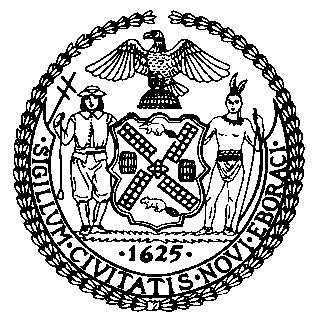 The Council of the City of New YorkFinance DivisionLatonia Mckinney, DirectorFiscal Impact StatementProposed Intro. No:  1513-ACommittee:  Criminal JusticeTitle: A Local Law Tto amend the administrative code of the city of New York, in relation to mental health treatment for transgender, gender nonconforming, non-binary, and intersex individualsSponsors: By Council Members Ayala, Kallos and RosenthalEffective FY20FY Succeeding Effective FY21Full Fiscal Impact FY21Revenues$0$0$0Expenditures$0$0$0Net$0$0$0